Летняя профильная смена «#Вместе – за безопасность дорожного движения!»1-30 июня 2022 г.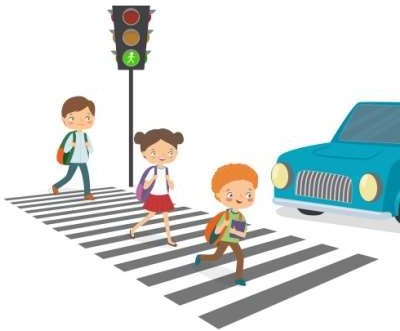 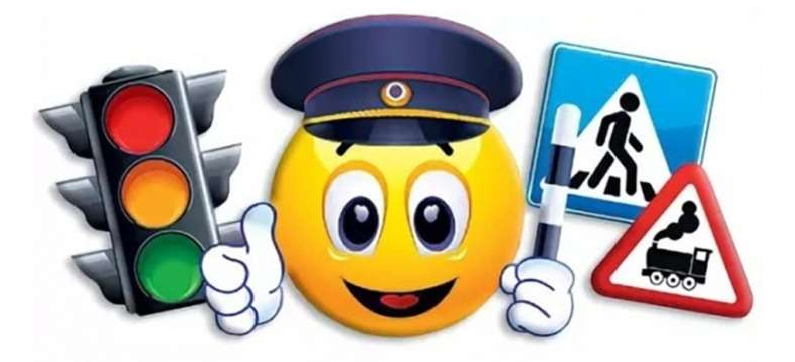 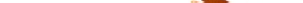 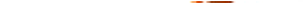 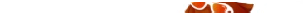 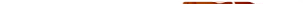 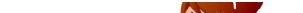 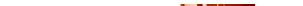 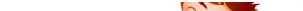 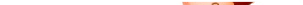 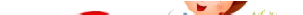 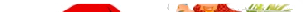 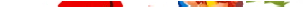 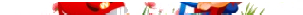 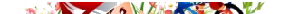 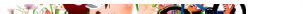 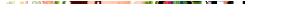 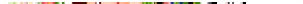 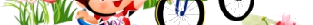 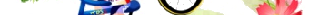 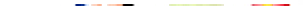 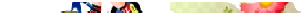 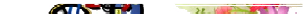 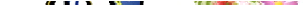 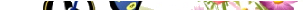 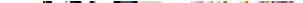 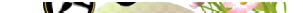 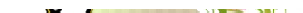 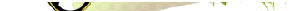 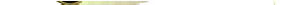 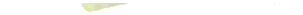 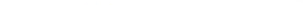 ЧАС МУЗЕЯГосударственный Эрмитаж(Санкт-Петербург) – https://www.hermitagemuseum.org ; Государственный Русский музей (Санкт-Петербург) — http://www.rusmuseum.ru ; Музей современного искусства Эрарта (Санкт-Петербург) – erarta.com ; Третьяковская галерея (Москва) — https://www.tretyakovgallery.ru ;Государственный музей изобразительных искусств им. А.С.Пушкина (Москва) — https://www.pushkinmuseum.art ; Проект Google Art & Culture — https://artsandculture.google.com ;Лувр (Париж) — https://www.louvre.fr/en/visites-en-ligne#tabs ;Музей истории искусств (Художественно-исторический музей, Вена) — https://www.khm.at/en ; Галерея Уффици (Флоренция) — https://www.uffizi.it/en/pages/digital-archives ;Музей Ватикана и Сикстинской капеллы — http://www.vatican.va/various/cappelle/sistina_vr/index.html , https://italiatut.com/muzei-vatikana ; Британский музей (Лондон) — https://www.britishmuseum.org , https://www.youtube.com/user/britishmuseum ;Национальный музей Прадо (Мадрид) — https://www.museodelprado.es ; Музей-театр Сальвадора Дали (Фигерас) — https://www.salvador-dali.org/en ;ЧАС ТЕАТРАТеатр им. Маяковского, Театр им. Вахтангова, Театр Сатиры, Театр ЛЕНКОМ — https://onlineteatr.com/afisha/timetable ; Большой театр (Москва) — https://www.bolshoi.ru/about/relays ;    Московский театр юного зрителя — https://moscowtyz.ru;    Московский художественный театр им. А.П.Чехова, Московский театр Современник,     Российский академический     молодежный театр,    Санкт-Петербургский государственный детский музыкальный театр         «Зазеркалье», Санкт-Петербургский академический театр комедии    имени А.П.Акимова и др. — https://teatr-pro.ru/about ;Метрополитен-опера (Нью-Йорк) — https://www.metopera.org ; Венская государственная опера — https://operawire.com .ЧАС КИНОРекомендуемый список фильмом для просмотра во время летних каникулЧародеи	https://www.ivi.ru/watch/charodeiТри орешка для Золушки  https://youtu.be/8ck8ZeqypGc 3 Золушка	https://youtu.be/fQoKjouYLAE4 Варвара краса, длинная коса	https://youtu.be/3dq0U8u47cU 5 Один дома https://youtu.be/TK9y2tjc0-I6 Там, на неведомых дорожках	https://youtu.be/mFeV4u5AZtk 7.Приключения Электроника	https://youtu.be/IWC6ivtQkuA 8.Снежная Королева. Зазеркалье	https://youtu.be/eHlIr0UkNrU 9 .Мама	https://youtu.be/7_3XBQTNsdc10 .Про Красную Шапочку https://youtu.be/7QrM3qQtnbM 11.Сказка о потерянном времени https://youtu.be/rmyF-XTrHeU12 .Новогодний сборник советских мультфильмов.	https://youtu.be/w48dJ3RNRWI 13 .Новогодние приключения Маши и Вити	https://youtu.be/wpO0mnd1luk.Морозко https://youtu.be/JRAGA9zvTUU.Двенадцать месяцев	https://youtu.be/1cHsqI7X95cДата проведенияФорма и название активностиРекомендуемый возрастучастниковСсылка+ задание1-10 июняМультфильмы «Робокар Поли - Правила дорожного движения»1-4 классыПросмотр   мультфильмов	«Робокар Поли - Правила дорожного движения» https://www.sites.google.com/site/skolasvetofornyhnauk/robokar-poli---pravila-doroznogo-dvizenia1-10 июняОнлайн-кроссворд по ПДД1-5 классыОнлайн-кроссворд по ПДД:https://onlinetestpad.com/ru/crossword/5696-pravila- dorozhnogo-dvizheniya1-10 июняКонсультация для родителей. Материалы для совместных занятий взрослых с детьми по ПДД.Родители 1-2 классовПройдите по ссылке, чтобы посмотреть информацию: https://ped-kopilka.ru/vneklasnaja-rabota/pravila- bezopasnogo-povedenija-na-doroge/konsultacija-dlja- roditelei-obuchenie-detei-pravilam-dorozhnogo- dvizhenija.html1-10 июняОнлайн – тест по ПДД8-11 классыhttps://vseigru.net/igry-pdd/19459-igra-test-pdd.html13-17 июняЗагадки-раскраски по Правилам дорожного движения1-4 классыПройдите по ссылке, чтобы скопировать материал: https://ped-kopilka.ru/vneklasnaja-rabota/pravila- bezopasnogo-povedenija-na-doroge/raskraski-po-pd-dlja- mladshih-shkolnikov.html#cОбучающие мультфильмы на тему правил дорожного движения1-4 классыПросмотрите обучающие мультфильмы на тему правил дорожного движения пройдя по ссылку: https://www.sites.google.com/site/skolasvetofornyhnauk/kollegamВикторина «Внимательные пешеходы и водители»5-6 классыПройдите по ссылке, чтобы начать игру: https://igroutka.ru/igry-pdd/35670 pdd-ugaday-znak.html«Правила поведения на улицах и дорогах»1-4 классыПросмотрите ролик, пройдя по ссылке: https://www.youtube.com/watch?v=CoWH0Medamc&list=PLF 3ir9iMpZiGW7HnmyAiZk0qlwyrErUE620-24 июняОнлайн - игра «Угадай знак»8-11 классыПройдите по ссылке, чтобы начать игру: https://igroutka.ru/igry-pdd/35670-pdd-ugaday-znak.html20-24 июняВидеоролик по ПДД для детей1-5 классыПросмотрите видеоролик по ПДД для детей: https://uroki4you.ru/pravila-dorojnogo-dvijeniya-dlya-5-klassa-videourok.html20-24 июняВсероссийская познавательная онлайн- викторина по ПДД «Добрая Дорога Детства»1-6 классыПройти	онлайн-викторину	по	ПДД	«Добрая	Дорога Детства»https://paradtalant.ru/quizzes/preschool/10-vserossiyskaya-poznavatelnaya-viktorina-po-pdd-dobraya-doroga-detstva20-24 июняГрафические узоры с элементами ПДД для детей1 классыПройдите по ссылке:https://ped-kopilka.ru/vneklasnaja-rabota/pravila-bezopasnogo-povedenija-na-doroge/graficheskie-uzory-po- kletochkam-dlja-1-klasa.html27-30 июняЗагадки о дорожных знакахТест «Предупреждающие знаки»1-4 классыПройдите по ссылке: https://www.youtube.com/watch?v=OYra6_nGpiM https://www.youtube.com/watch?v=c6t90bNddaEПройдите по ссылке, чтобы выполнить тест: http://stolingim.narod.ru/test/znakipred.htm27-30 июняКомпьютерная игра «Дорога в школу»1-7 классыПройдя по ссылке, скачайте игру себе на компьютер: https://mir.pravo.by/info/games/waytoschool/27-30 июняОнлайн - игра «Экзамен ПДД»8-11 классыПройди по ссылке, чтобы приступить к экзамену: https://igroutka.ru/igry-pdd/41706-ekzamen-pdd.html